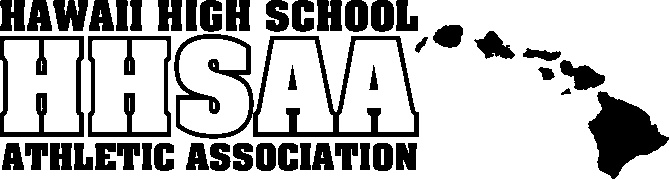 2017 NEW CITY NISSAN / HHSAA GIRLS VOLLEYBALLSOUVENIR T-SHIRT & TOURNAMENT PROGRAM PRE-ORDER FORM						 School requests to order the following sizes of the souvenir Drifit T-shirts at $20.00 per shirt and Souvenir Tournament Programs at $7.00.Email preorders to your respective host (see below) school.  Checks payable to HHSAA may be brought to the tournament site of teams first game. Note: preorders must be paid in full by first day of the tournament or shirts will be released to the general public.DIVISION I & DIVISION 2:Russell Aoki - HHSAAPhone:  (808) 800-4092  E-mail: aoki@hhsaa.orgSizeQuantity PriceTotalSmall$20.00Medium$20.00Large$20.00X-Large$20.00XX-Large$20.00Tourney Program$7.00GRAND TOTAL